В целях профилактики детского дорожно – транспортного травматизма инспектором по пропаганде безопасности дорожного движения ОГИБДД Красногвардейского района г. Санкт – Петербурга совместно с МО «Малая Охта» 22 июля 2021 года в ГБДОУ Детский сад №28 Красногвардейского района Санкт – Петербурга проведено профилактическое мероприятие «Безопасный Двор», в рамках которого инспектор напомнила детям о значении дорожных знаков. 	В ходе занятия дошкольники узнали о важности обязательного соблюдения Правил дорожного движения, внимательно рассмотрели дорожные знаки и обсудили их значение. В игровой форме воспитанники детского сада закрепили полученные знания о правилах безопасного перехода проезжей части по пешеходному переходу, вспомнили о том, как нужно вести себя в общественном транспорте и во дворе, и как помогают знаки водителям и пешеходам.  В завершение занятия каждый ребенок получил в подарок световозвращающий значок, чтобы быть заметнее на дороге в темное время суток.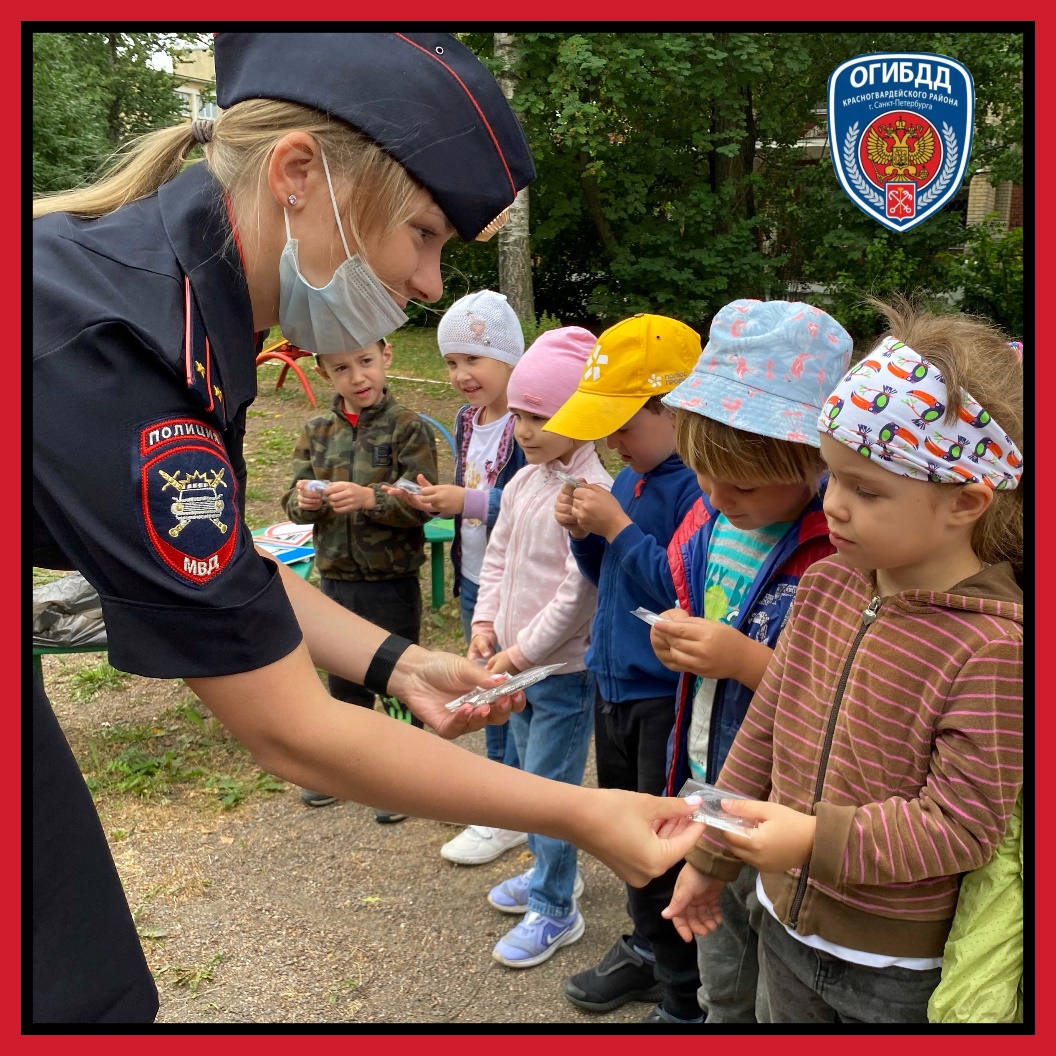 